“New” Leaf Cutter and Vacuum									           it took us to thoroughly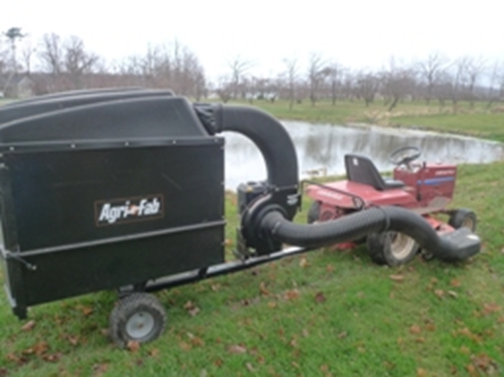 